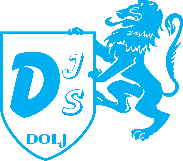 Rezultatul final la examenul pentru  promovarea în grad profesional, în funcția publică de execuţiede inspector, clasa I , grad profesional principal din cadrul D.J.S.T. Dolj- Compartiment  Contabilitate-Salarii-Resurse UmaneAfişat astăzi, 27.03.2024 ora: 14.00, la sediul D.J.S.T. Dolj din Craiova, str. Gh. Doja, nr. 2 – etaj 1, Avizier  şi pe pagina de internet a Direcţiei Județene pentru Sport și Tineret Dolj: www.sportdolj.roSecretar comisie examen : Ștefănescu Roxana – consilier superiorNr. crt.Număr și data înregistrare dosarPunctaj proba scrisăPunctaj probă”interviu”PunctajfinalRezultatul Admis/Respins1.384/04.03.202491,33 10095,66ADMIS